MondayTuesdayWednesdayThursdayFriday3. Today we will be learning about Easter.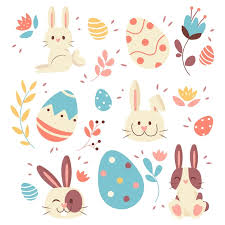 5. We will be making chocolate Rice Krispie cakes (Easter chocolate nests).6. Today we will be decorating our own Easter Eggs.7. Bank Holiday.  Nursery is closed today.10. Bank Holiday.  Nursery is closed today.11. Today we will be making our own Supertato Story Spoons.12.  Let’s try some different vegetables.13. Lets make our own superpotatoes  14.  Don’t forget your Home Observations.17. Today we will be learning about Ramadan.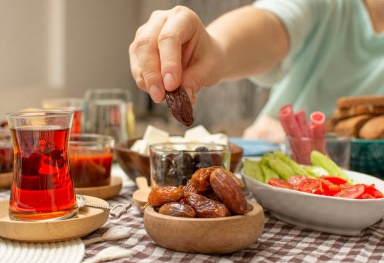 19. Today we will be tasting samosas. 20. Today we will be making Eid cards.21.  Eid-al-Fitar. 24. Today we will be reading the book ‘Stuck’.25. Penguin Day!Today we will be making marshmallow penguins.26. Today we will be making our own fire engine.27. Today we will be making a wishing tree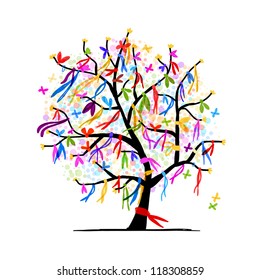 